SNIŽOVÁNÍ PŘETLAKU VODY       str. 153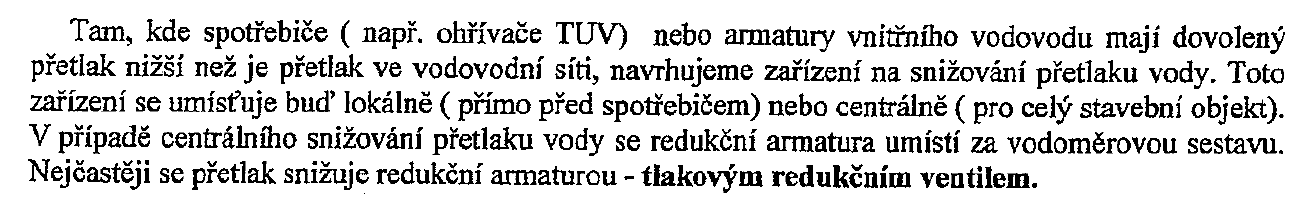 Charakteristika použití: Tlakový redukční ventil IVAR .5350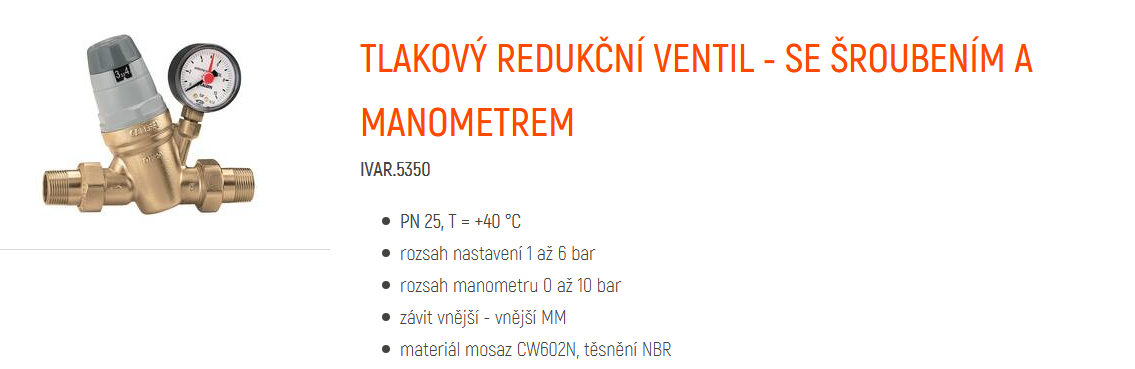 Zdroj: https://www.ivarcs.cz/katalog/vytapeni-ivartrio/tlakovy-redukcni-ventil-se-sroubenim-a-manometrem-p140051/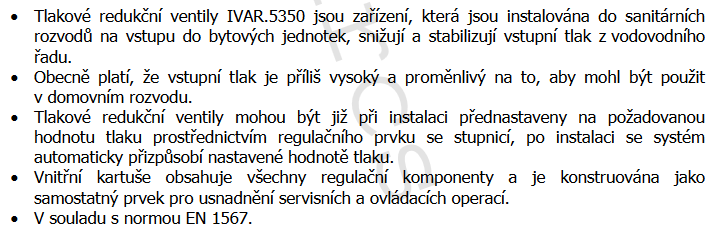 Technické a provozní parametry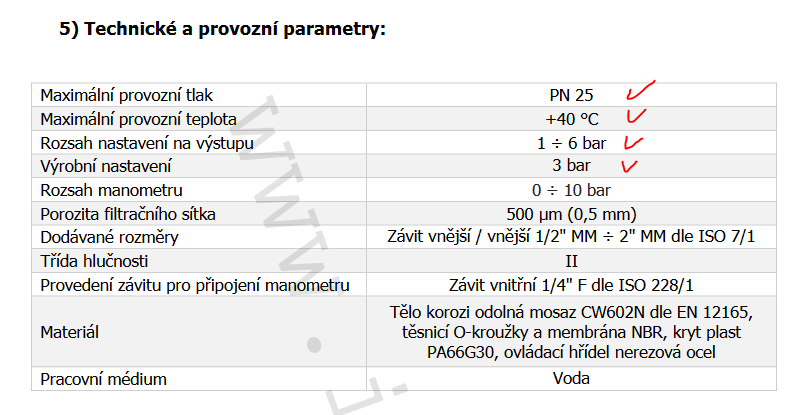 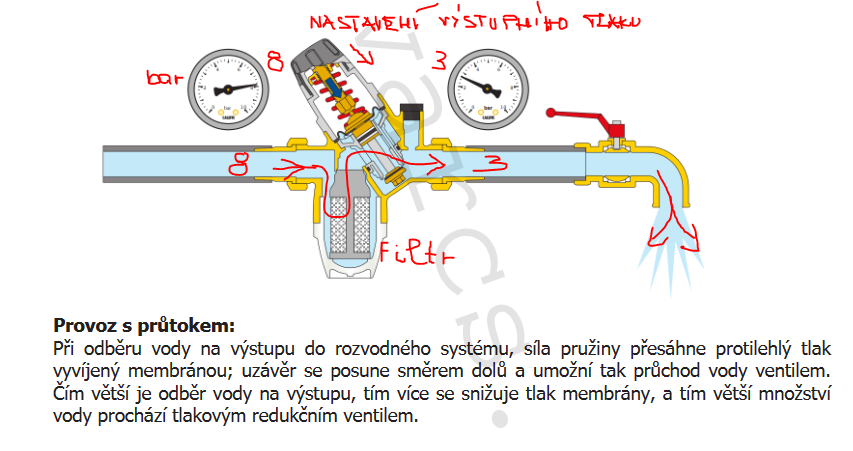 Dimenzování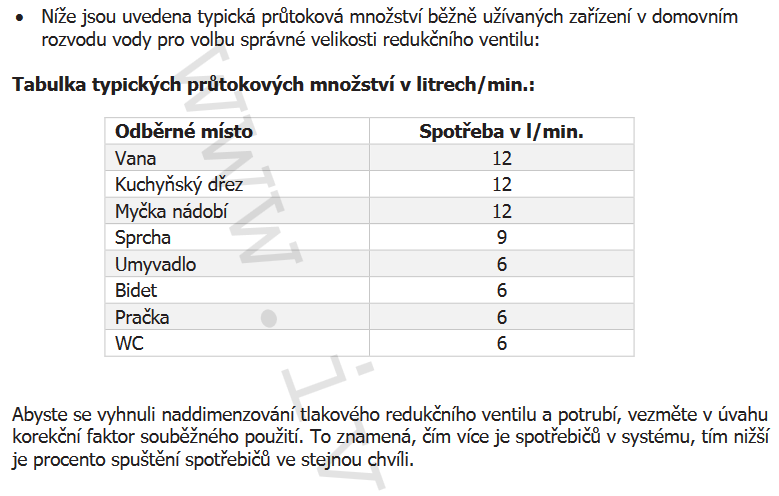 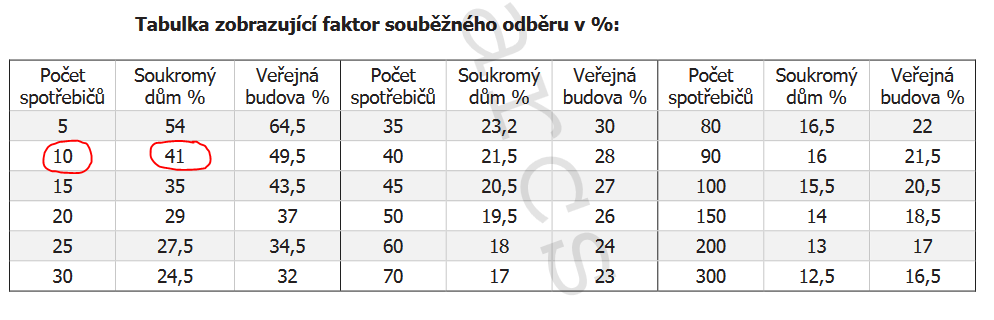 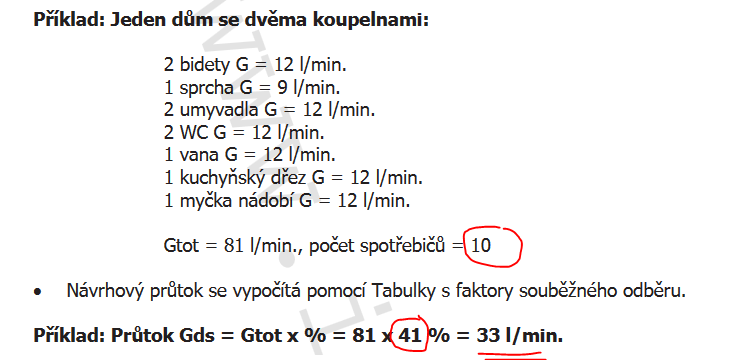 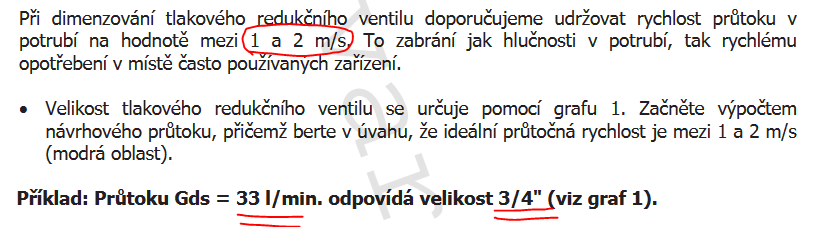 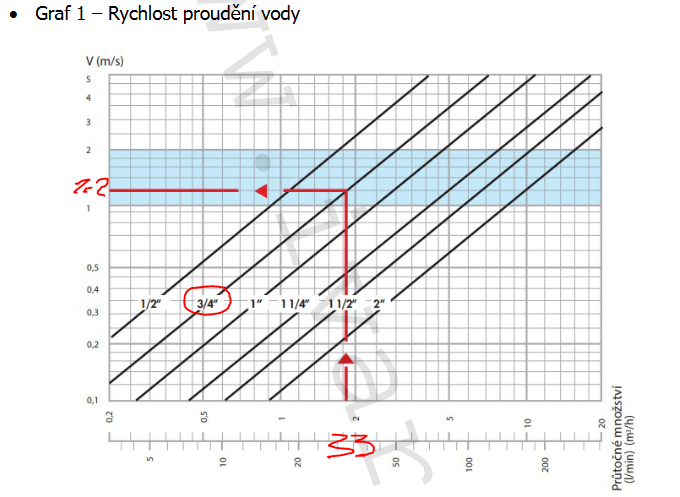 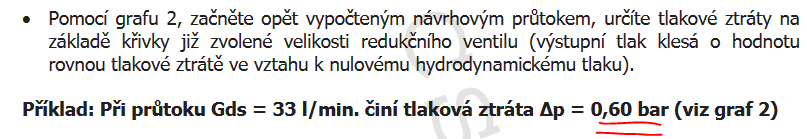 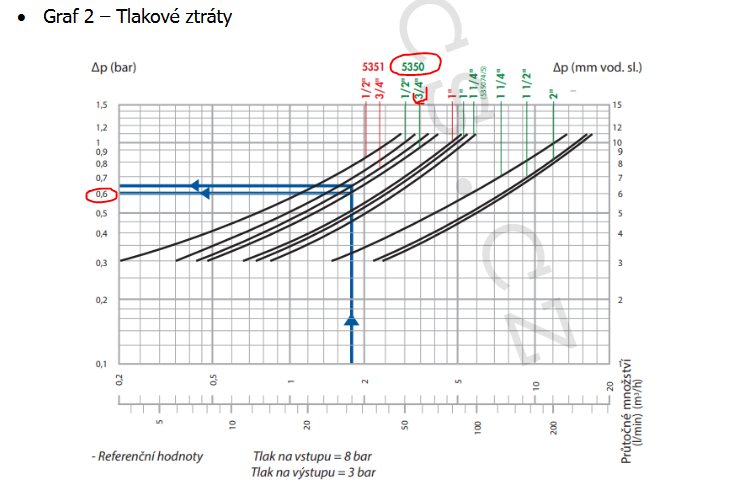 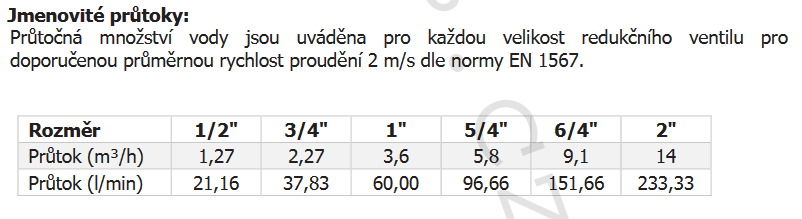 Příklad použití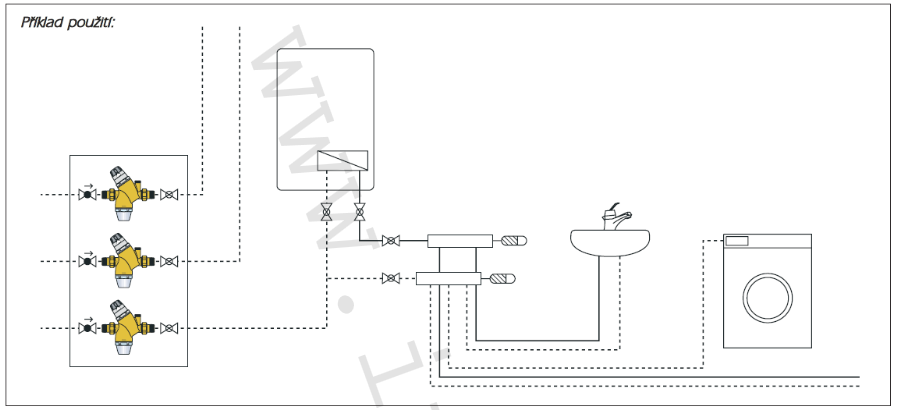 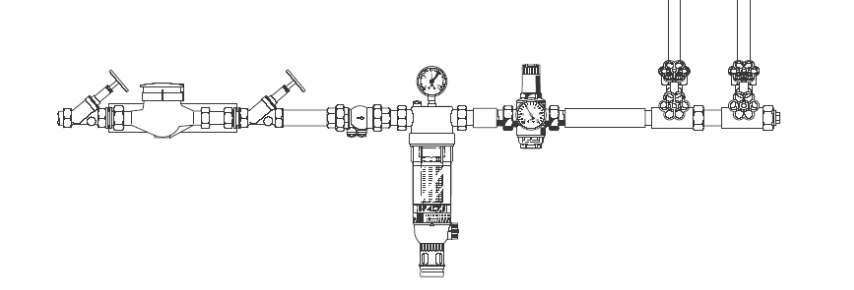 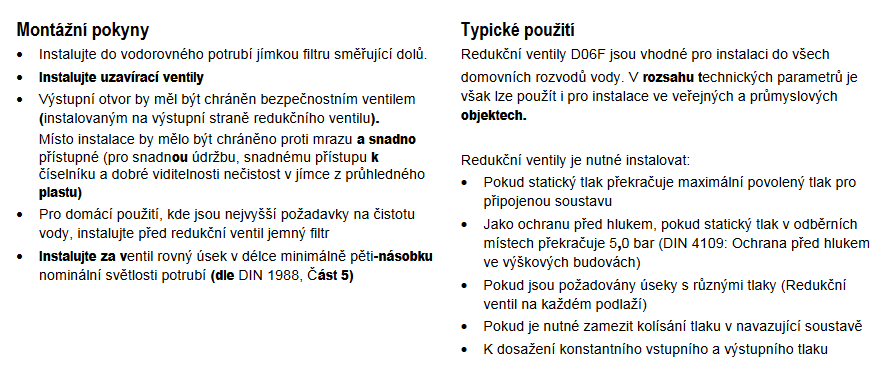 Zdroj: https://www.bola.cz/admin/files/e_product_files/4/3507/src_d06katalog.pdf